Tema 14 La Verdad te dará amigosObjetivo: 	comprender las consecuencias de la verdad y la mentira.Catecismo pagina 62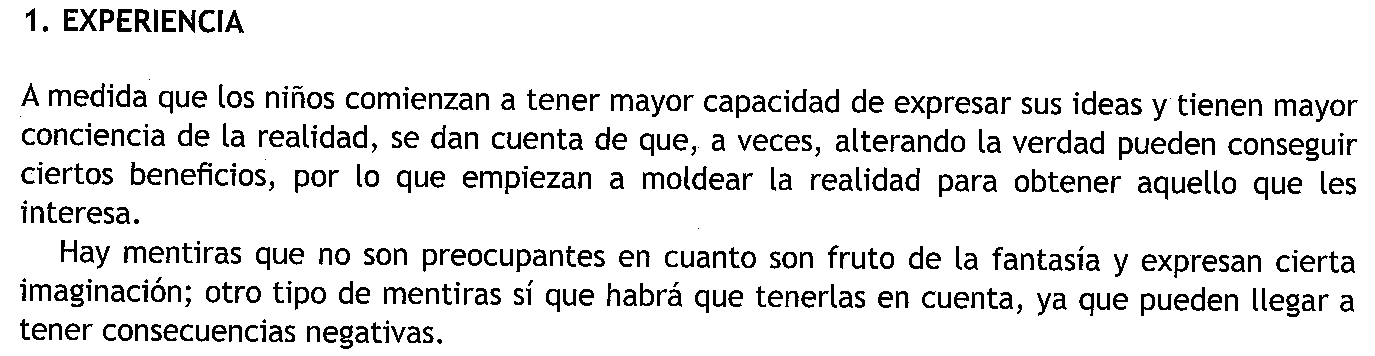 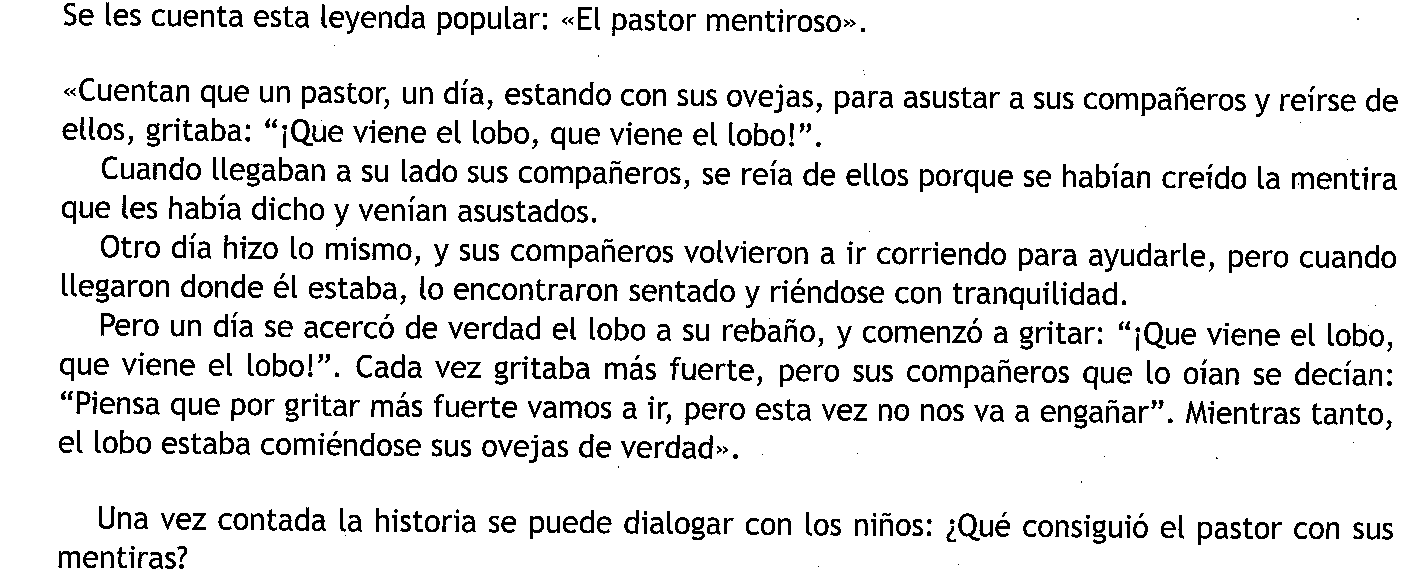 Decir la verdad es ayudar a que las cosas aparezcan como son, y esto nos ayuda a tener confianza en los demás y a que los demás confíen en nosotros.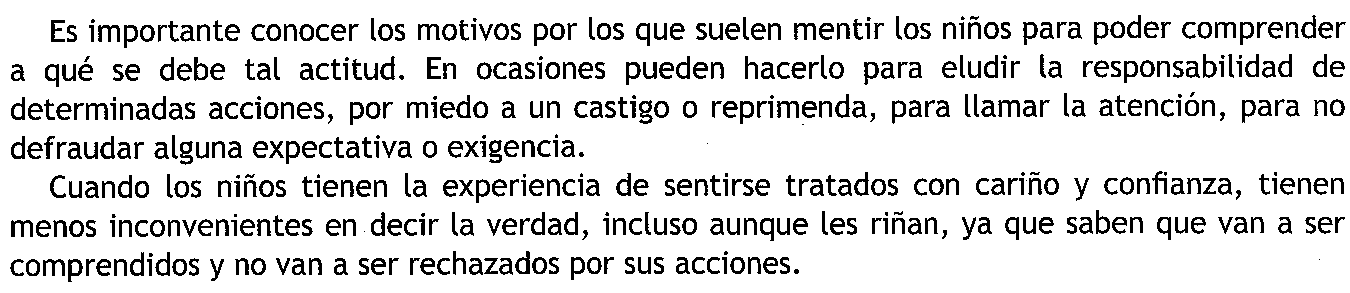 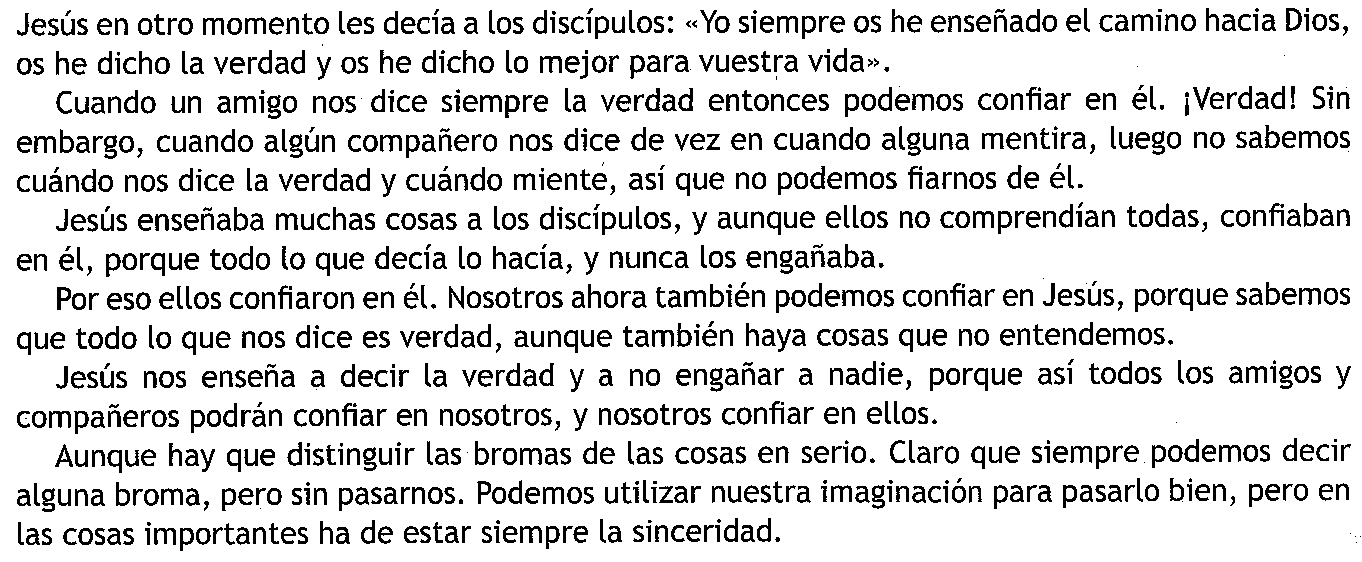 Hacemos las actividades de la página 64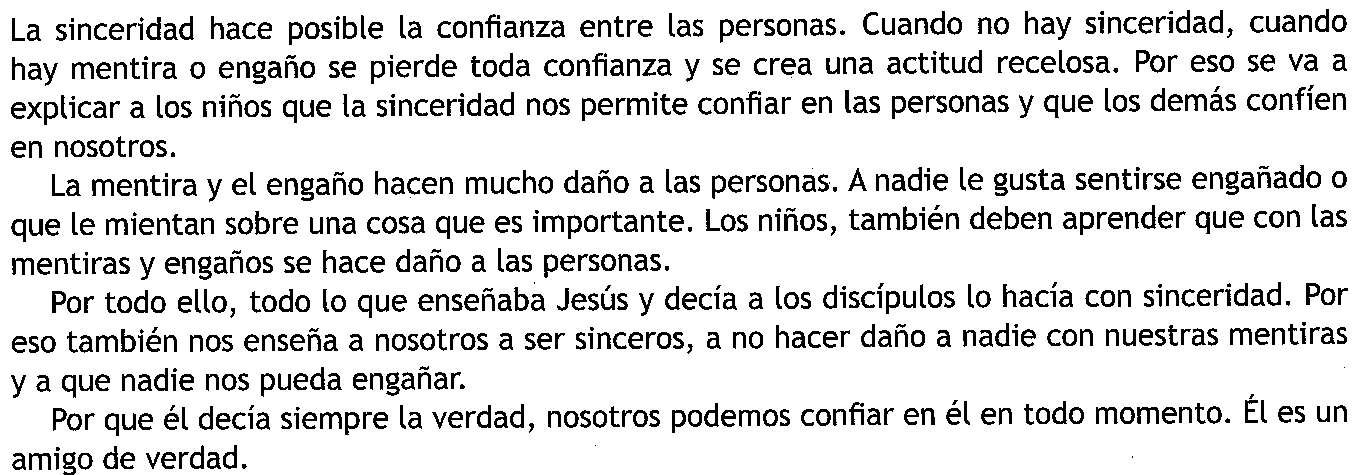 Oración de la Página 65Terminamos rezando un Padre Nuestro.